Doppel - Badminton 
Regeln -  Abweichungen zu den Einzelregeln 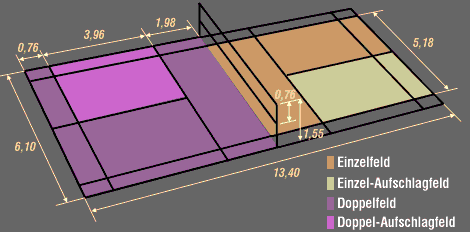 Regelungen für den Aufschlag im Doppel Grundlage für die Reihenfolge der Aufschlagenden ist der „Viererzyklus“: Das Aufschlagrecht wechselt während eines Satzes in folgender Reihenfolge zwischen den Spielern 
- Erster Aufschläger bei null beide (beginnt im rechten Aufschlagfeld) 
- Partner des ersten Rückschlägers 
- Partner des ersten Aufschlägers 
- Erster Rückschläger 
- Erster Aufschläger usw. Punktgewinn Aufschläger Gewinnt die aufschlagende Partei den Ballwechsel, so schlägt der Aufschläger weiter auf. Er wechselt in das andere Aufschlagfeld und schlägt auf den Partner des ersten Rückschlägers auf. 
Bei mehreren Punktgewinnen wechselt er also immer - wie bei der traditionellen Zählweise - zwischen dem rechten und linken Aufschlagfeld.
Achtung: Der Punktgewinn nach eigenem Aufschlag ist die einzige Situation, nach der es zum Positionswechsel der Partner kommt. Punktgewinn Rückschläger: 
a) Gewinnt die rückschlagende Partei den Ballwechsel, so erhält sie Punkt und Aufschlagrecht. 
b) Die Positionen werden weder auf der Verliererseite noch auf der Gewinnerseite gewechselt. 
AufschlagfeldDas Aufschlagfeld aus dem nach Aufschlagwechsel aufgeschlagen wird, ergibt sich aus dem Spielstand. Bei eigenem geraden Punktestand ist aus dem rechten Aufschlagfeld aufzuschlagen, bei eigenem ungeraden aus dem linken. 
Spielplan Knaben7 Min Spiel1 Min WechselSieger meldet Resultat!Erstgenannte Mannschaft hat Anspiel!Bei Punktegleichheit gilt:DirektbegegnungDifferenz der gewonnen zu den verlorenen BällenHöhere Zahl der gewonnen PunkteLosSpielplan Mädchen10 Min Spiel1 Min WechselSieger meldet Resultat!Erstgenannte Mannschaft hat Anspiel!Bei Punktegleichheit gilt:DirektbegegnungDifferenz der gewonnen zu den verlorenen BällenHöhere Zahl der gewonnen PunkteLosGruppe rotGruppe rotGruppe grünGruppe grünGruppe orangeGruppe orangeGruppe blauGruppe blauaLeuk 1aVisp 2aMünster 1aSt. Niklaus 1bLeuk 8bLeuk 2bVisp 3bMünster 2cVisp 1cLeuk 7cAletsch 4cAletsch 5dAletsch 3dSt. Niklaus 3dLeuk 6dGampel 3eMünster 3eGampel 1eGampel 2eLeuk 4fSt. Niklaus 2fAletsch 1fAletsch 2fLeuk 5gAletsch 6gLeuk 3Feld 1Feld 2Feld 3Feld 4113.35b : ea : ea : ga : e213.43d : cd : fb : ed : f313.51f : ab : cd : cb : c413.59e : gd : af : ad : a514.07c : bc : ee : gc : e614.15f : da : gc : ba : g714.23e : af : bf : df : b814.31g : ca : ce : aa : c914.39b : fb : dg : cb : d1014.47a : de : fb : fe : f1114.55c : eb : aa : db : a1215.03f : gd : ec : ed : e1315.11d : bf : cf : gf : c1415.19c : ad : ed : bd : e1515.27e : ff : ac : af : a1615.35g : de : be : fe : b1715.43a : bc : dg : dc : d1815.51f : cb : ga : bb : g2216.05Sieger Gr. rot: Sieger Gr. grünSieger Gr. orange : Sieger Gr. blau2316.15Grosser FinalKleiner FinalGruppe rotGruppe rotGruppe gelbGruppe gelbaFieschSt. Nikalus 1bMörel 1GampelcSt. Niklaus 2Mörel 2dMörel 3St. Niklaus 3eMünster 1Mörel 4fMörel 5Münster 2gMünster 3Mörel 6Feld 1Feld 2Feld 3Feld 4113.35b : ed : cb : ed : c213.46f : ae : gf : ae : g315.58c : be : ac : be : a414.09f : da : gf : da : g514.20g : cb : fg : cb : f614.31a : dc : ea : dc : e714.42f : gd : ef : gd : e814.53d : bc : ad : bc : a915.04e : fg : de : fg : d1015.15a : bf : ca : bf : c1115.26b : gb : g2215.40Sieger Gr. rot: Zweiter Gr. gelbSieger Gr. gelb : Sieger Gr. rot2315.55Grosser FinalKleiner Final